    Union Châtillonnaise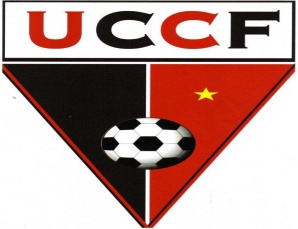 Colombine FootballCorrespondance : UCCF-Pascale Storno – 3 rue du guichet – 21400 Chatillon sur SeineMobile : 06 19 09 46 02Tournoi FutsalDimanche 18 Décembre 2011 à 10h00Catégorie SéniorsBulletin d’inscriptionEquipe : 5 joueurs + 3 remplaçantsEngagement : 30 euros par équipe                         50 euros pour deux équipesRésponsable du tournoi : Mr Codazi Jacky 06 12 23 36 50................................................................................................................................Le club : ……………………………………………………………………………………….Correspondant : …………………………………………………………………………..Adresse : ……………………………………………………………………………………..Téléphone : ………………………………………………………………………………….Engage ……… équipe(s), soit ……… euros